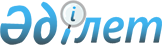 Об установлении мест для массового отдыха, туризма и спорта на водных объектах и водохозяйственных сооружениях Северо-Казахстанской областиПостановление акимата Северо-Казахстанской области от 12 апреля 2011 года N 99. Зарегистрировано Департаментом юстиции Северо-Казахстанской области 12 мая 2011 года N 1780.
      В соответствии с подпунктом 8-1) пункта 1 статьи 27 Закона Республики Казахстан от 23 января 2001 года № 148 "О местном государственном управлении и самоуправлении в Республике Казахстан", пунктом 2 статьи 94 Водного Кодекса Республики Казахстан от 9 июля 2003 года № 481 акимат области ПОСТАНОВЛЯЕТ:
      1. Установить места для массового отдыха, туризма и спорта на водных объектах и водохозяйственных сооружениях Северо-Казахстанской области согласно приложению.
      2. Контроль за исполнением настоящего постановления возложить на заместителя акима области Сапарова А.С.
      3. Настоящее постановление вводится в действие по истечении десяти календарных дней после дня его первого официального опубликования. Места для массового отдыха, туризма и спорта на водных объектах и водохозяйственных сооружениях Северо-Казахстанской области 
      Сноска. Приложение в редакции постановления акимата СевероКазахстанской области от 17.04.2019 № 97 (вводится в действие по истечении десяти календарных дней после дня его первого официального опубликования) ; от 12.10.2023 № 162 (вводится в действие по истечении десяти календарных дней после дня его первого официального опубликования).
					© 2012. РГП на ПХВ «Институт законодательства и правовой информации Республики Казахстан» Министерства юстиции Республики Казахстан
				
      Аким области

С. Билялов

      СОГЛАСОВАНО:И.о. заместителя начальникаЕсильского департаментаэкологии комитетаэкологического регулированияи контроля Министерстваохраны окружающей средыРеспублики Казахстан

Г. Абдильдин

      Начальник Северо-Казахстанскоготерриториального отделаИшимскойбассейновой инспекциипо регулированию использованияи охране водных ресурсовКомитета по водным ресурсамМинистерства сельского хозяйстваРеспублики Казахстан

К. Елтаев

      Директор департаментаКомитета государственногосанитарно-эпидемиологическогонадзора МинистерстваздравоохраненияРеспублики Казахстан поСеверо-Казахстанской области

К. Исенеев
Приложение к постановлению акимата Северо-Казахстанской области от 12 апреля 2011 года № 99
№ по порядку 
Наименование водного объекта 
Места массового отдыха туризма и спорта 
Сельский округ, ближайший населенный пункт
город Петропавловск
город Петропавловск
город Петропавловск
город Петропавловск
1 
река Ишим
часть водного объекта, используемая для массового отдыха граждан на правом берегу реки Ишим, на расстоянии 300 метров вверх против течения от автомобильного моста Петропавловск-Мамлютка (городской пляж)
в границах города Петропавловска
2 
озеро Пестрое
часть водного объекта, используемая для массового отдыха граждан на озере Пестрое, находящегося на южной окраине города Петропавловска, около села Тепличное (городской пляж)
в границах города Петропавловска
Айыртауский район
Айыртауский район
Айыртауский район
Айыртауский район
3 
озеро Шалкар
пляж зоны отдыха "Арман"
Володарский сельский округ, село Айыртау
4 
озеро Шалкар
пляж зоны отдыха "Бастау"
Володарский сельский округ, село Айыртау
5 
озеро Шалкар
пляж зоны отдыха "Ардагер"
Володарский сельский округ, село Айыртау
6 
озеро Шалкар
пляж зоны отдыха "Тұрпан"
Володарский сельский округ, село Айыртау
7 
озеро Шалкар
пляж зоны отдыха "Кулагер"
Володарский сельский округ, село Айыртау
8 
озеро Шалкар
пляж зоны отдыха "Кочевники"
Володарский сельский округ, село Айыртау
9 
озеро Шалкар
пляж зоны отдыха "Жемчужина"
Володарский, село Айыртау
10 
озеро Шалкар
пляж зоны отдыха "Дара"
Лобановский сельский округ, село Шалкар
11 
озеро Шалкар
пляж зоны отдыха "Арлан"
Володарский сельский округ, село Айыртау
12 
озеро Шалкар
пляж зоны отдыха "Сүйін"
Лобановский сельский округ, село Шалкар
13 
озеро Шалкар
пляж зоны отдыха "АytaS"
Лобановский сельский округ, село Шалкар
14 
озеро Шалкар
пляж зоны отдыха "Мерей"
Володарский сельский округ, село Айыртау
15 
озеро Шалкар
пляж зоны отдыха "Родники"
Лобановский сельский округ, село Шалкар
16 
озеро Шалкар
пляж зоны отдыха "Ақ бұлақ"
Лобановский сельский округ, село Шалкар
17 
озеро Шалкар
пляж зоны отдыха "Сабина"
Лобановский сельский округ, село Шалкар
18 
озеро Шалкар
пляж зоны отдыха "Ажар"
Лобановский сельский округ, село Шалкар
19 
озеро Шалкар
пляж зоны отдыха "Улан"
Лобановский сельский округ, село Шалкар
20 
озеро Шалкар
пляж зоны отдыха "Шалкар"
Лобановский сельский округ, село Шалкар
21 
озеро Шалкар
пляж зоны отдыха "Намыс"
Лобановский сельский округ, село Шалкар
22 
озеро Шалкар
пляж зоны отдыха "Изумрудное"
Лобановский сельский округ, село Шалкар
23 
озеро Шалкар
пляж зоны отдыха "Тихая гавань"
Лобановский сельский округ, селоШалкар
24 
озеро Шалкар
пляж санатория "Шалкар су"
Володарский сельский округ, село Айыртау
25 
озеро 
Айыртавчик
пляж детского оздоровительного центра "Сокол"
Володарский сельский округ, село Айыртау
26 
озеро 
Айыртавчик
пляж детского оздоровительного центра "Чайка"
Володарский сельский округ, село Айыртау
27 
озеро 
Айыртавчик
пляж оздоровительно-восстановительного центра "Олимпиец"
Володарский сельский округ, село Айыртау
28 
озеро Имантау
пляж зоны отдыха "Боровушка"
Имантауский сельский округ, село Имантау
29 
озеро Имантау
пляж зоны отдыха "Карлыгаш"
Имантауский сельский округ, село Имантау
30 
озеро Имантау
пляж зоны отдыха "Аршалы"
Имантауский сельский округ, село Имантау
31 
озеро Имантау
пляж зоны отдыха "Қазығұрт"
Имантауский сельский округ, село Имантау
32 
озеро Имантау
пляж зоны отдыха "Тихая заводь"
Имантауский сельский округ, село Имантау
33 
озеро Имантау
пляж зоны отдыха "Imantau Marine Club"
Имантауский сельский округ, село Имантау
34 
озеро Имантау
пляж зоны отдыха "Адель"
Имантауский сельский округ, село Имантау
35
озеро Имантау
пляж гостевого дома "Дом у озера"
Имантауский сельский округ, село Имантау
36
озеро Имантау
пляж зоны отдыха "Жемчужина Имантау"
Арыкбалыкский сельский округ, село Арыкбалык
37
озеро Имантау
пляж зоны отдыха "Солнечное ВИП"
Арыкбалыкский сельский округ, село Арыкбалык
38
озеро Имантау
пляж туристического комплекса "Акбар"
Арыкбалыкский сельский округ, село Арыкбалык
39
озеро Имантау
пляж зоны отдыха "Имантау"
Имантауский сельский округ, село Имантау
40
озеро Имантау
пляж гостевого дома "Адам"
Имантауский сельский округ, село Имантау
41
озеро Белое
пляж зоны отдыха "Абилова"
Лобановский сельский округ, село Шалкар
42
озеро Жаксы Жалгызтау
пляж зоны отдыха "Тихая бухта"
Константиновский сельский округ, село Акан-Бурлук
43
озеро Шалкар
пляж зоны отдыха "Дом охотника и рыбака"
Лобановский сельский округ, село Шалкар
44
озеро Шалкар
пляж пансионата "Казахстанское общество слепых"
Лобановский сельский округ, село Шалкар
45
озеро 
Айыртавчик
пляж детского оздоровительного центра "Заря"
Лобановский сельский округ, село Шалкар
46
озеро Имантау
пляж зоны отдыха 
"Айбек"
Имантауский сельский округ, село Имантау
47
озеро Имантау
пляж зоны отдыха индивидуального предпринимателя "Жанабаев Б." (Казактелеком)
Имантауский сельский округ, село Имантау
район имени Габита Мусрепова
район имени Габита Мусрепова
район имени Габита Мусрепова
район имени Габита Мусрепова
48 
река Ишим
часть водного объекта, используемая для массового отдыха граждан на пляже "Пески", находящегося вдоль левого берега реки Ишим, на расстояние 500 метров от села Ефимовка
Нежинский сельский округ, село Ефимовка
49 
река Ишим
часть водного объекта, используемая для массового отдыха граждан на пляже "Станционный", находящегося на левом берегу реки Ишим, в 1 километр к востоку от села Новоишимское
Новоишимский сельский округ, село Новоишимское
50
река Ишим
часть водного объекта, используемая для массового отдыха граждан "Мельница" вблизи села Токсан Би
Неженский сельский округ, село Токсан Би
Есильский район
Есильский район
Есильский район
Есильский район
51 
озеро Большой Тарангул
пляж зоны отдыха "Сосновый бор" 
Корнеевский сельский округ, село Корнеевка
Кызылжарский район
Кызылжарский район
Кызылжарский район
Кызылжарский район
52 
река Ишим
часть водного объекта, прилегающая к зоне отдыха "Абакшино"
Вагулинский сельский округ, село Вагулино
53 
озеро Соленое 
пляж озера "Соленое"
Лесной сельский округ, село Пресновка
54 
река Ишим 
часть водного объекта, прилегающая к зоне отдыха "Привал" 
Кызылжарский сельский округ, село Новокаменка
55
озеро Лебяжье
пляж озера "Лебяжье"
Вагулинский сельский округ, село Вагулино
56
озеро Каменное
пляж озера "Каменное"
Вагулинский сельский округ, село Соколовка
57
озеро Черное 
пляж озера "Черное"
Прибрежнинский сельский округ, село Прибрежное
Мамлютский район
Мамлютский район
Мамлютский район
Мамлютский район
58 
озеро Менгисор
пляж озера "Менгисор"
Новомихайловский сельский округ, село Минкесер
район Шал акына
район Шал акына
район Шал акына
район Шал акына
59 
Сергеевское водохранилище
правая сторона водохранилища в границах населенного пункта Каратал и города Сергеевка 
Аютасский сельский округ, село Каратал, город Сергеевка
Жамбылский район
Жамбылский район
Жамбылский район
Жамбылский район
60
озеро Баян
пляж озера "Баян"
Мирный сельский округ, село Петровка
 Всего 60, из них: 6 коммунальных и 54 частных.
 Всего 60, из них: 6 коммунальных и 54 частных.
 Всего 60, из них: 6 коммунальных и 54 частных.
 Всего 60, из них: 6 коммунальных и 54 частных.